Смета на строительство бани (без учета стоимости работы) 2011 г.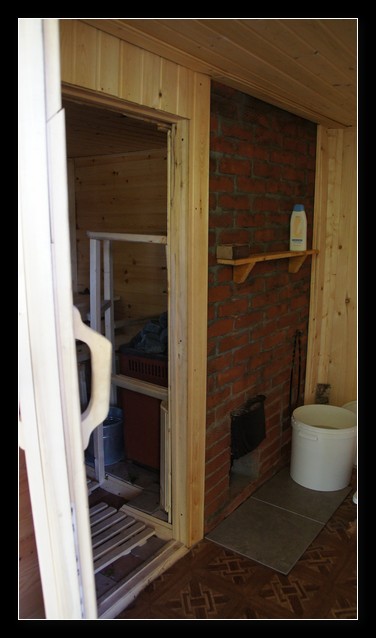 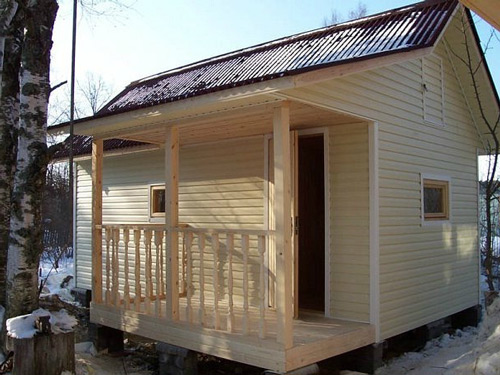 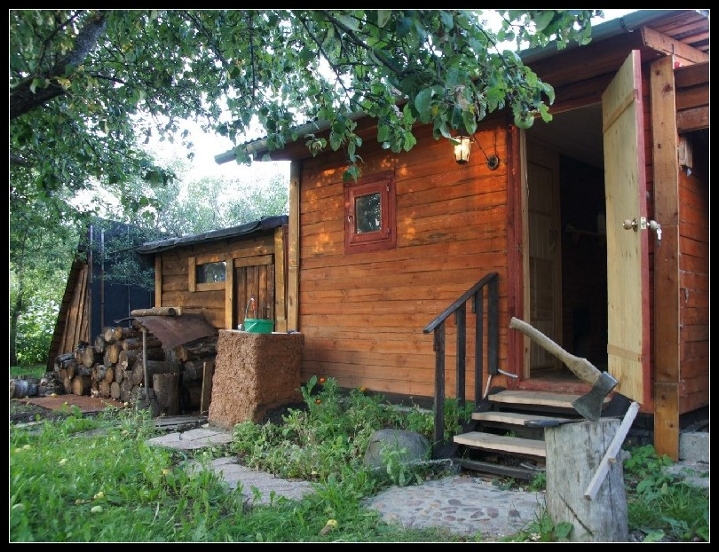 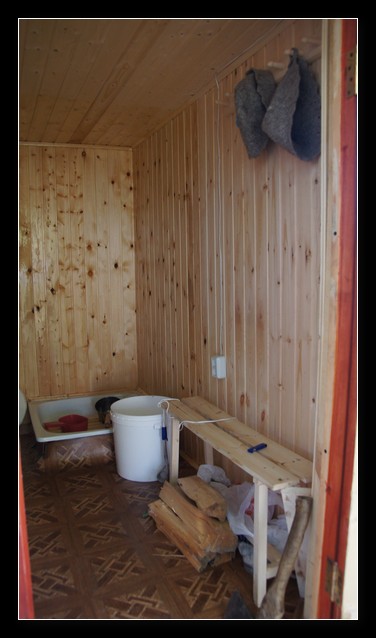 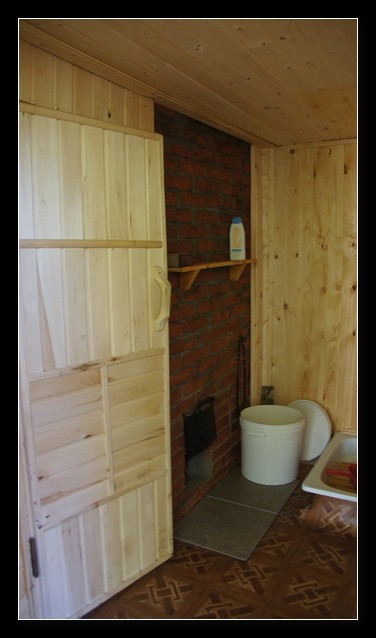 наименованиецена, руб.количествостоимость, руб.базальтовая вата2402480базальтовый картон1254500брус4325624192бруски для вагонки48221056бруски для роквула8212984вагонка490188820втулка душ45145выключатель78178гвозди общ3001300дверн. ручка (дерев)902180дверь в парилку360013600дверь входная420014200доски пол, потолок, стропила и прочие12800112800доставка двери5001500замок8701870кабель158120камни2502500керамзит1052210кирпич121401680кляймеры602120коробка24124кран1251125линолеум4302,61118насадка душ2001200оголовок7501750пакля25001000пергамин60201200пескоцемент24061440петли дверные902180печь "Термофор"900019000поддон душевой185011850полок брус основание804320полок скамья, липа, м167203340пропитка сруба42052100профлист крыши45041800разделка ППУ110011100решетки пола, липа56021120розетки1202240роквулл 5070064200саморезы крыши, уп1210210саморезы общ1501150светильник влагозащищенный4801480светильник2501250сендвич145022900сенеж огнебио550116050скобы для степплера45290скотч алюм.2002400старт сендвич3501350стеклопакет дерев.125011250термометр1901190труба6501650фольга7001700фундамент общ14230114230шланг 2м90190Итого120 082